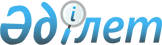 Сағыз селолық округіндегі "Кенбай" елді мекені аумағына карантин режимін  және шектеу іс-шараларын енгізе отырып карантин аймағының ветеринариялық режимін белгілеу туралы
					
			Күшін жойған
			
			
		
					Атырау облысы Қызылқоға ауданы Сағыз селолық округі әкімінің 2013 жылғы 05 шілдедегі № 35 шешімі. Атырау облысының Әділет департаментінде 2013 жылғы 16 шілдеде № 2745 тіркелді. Күші жойылды - Қызылқоға ауданы Сағыз селолық округі әкімінің 2013 жылғы 16 қыркүйектегі № 54 шешімімен

      Ескерту. Күші жойылды - Қызылқоға ауданы Сағыз селолық округі әкімінің 16.09.2013 № 54 шешімімен.

      Қазақстан Республикасының 2001 жылғы 23 қаңтардағы № 148 "Қазақстан Республикасындағы жергілікті мемлекеттік басқару және өзін-өзі басқару туралы" Заңының 35 бабына, Қазақстан Республикасының 2002 жылғы 10 шілдедегі "Ветеринария туралы" Заңының 10-1 бабының 7) тармақшасына, "Қазақстан Республикасы Ауыл шаруашылығы министрлігі Ветеринариялық бақылау және қадағалау комитетінің Қызылқоға аудандық аумақтық инспекциясы" мемлекеттік мекемесінің бас мемлекеттік ветеринариялық-санитарлық инспекторының 2013 жылғы 29 сәуірдегі № 92 ұсынысына сәйкес ШЕШІМ ҚАБЫЛДАДЫ:



      1. Сағыз селолық округіндегі "Кенбай" елді мекені аумағында ұсақ мүйізді малдар арасында құтыру ауруы ошағының анықталуына байланысты шектеу іс-шараларын енгізе отырып, карантин аймағының ветеринариялық режимі белгіленсін.



      2. Атырау облысы Денсаулық сақтау басқармасының "Қызылқоға аудандық орталық ауруханасы" шаруашылық жүргізу құқығындағы коммуналдық мемлекеттік кәсіпорынына (келісім бойынша), "Қазақстан Республикасы Денсаулық сақтау министрлігі Мемлекеттік санитарлық-эпидемиологиялық қадағалау комитетінің Атырау облысы бойынша департаменті Қызылқоға ауданы бойынша Мемлекеттік санитарлық-эпидемиологиялық қадағалау басқармасы" мемлекеттік мекемесіне (келісім бойынша) осы шешімнен туындайтын қажетті шараларды алу ұсынылсын.



      3. Осы шешімнің орындалысын қадағалауды өзіме қалдырамын.



      4. Осы шешім әділет органдарында мемлекеттік тіркелген күннен бастап күшіне енеді және алғашқы ресми жарияланған күннен бастап қолданысқа енгізіледі.      Сағыз селолық округінің

      әкімінің міндетін атқарушы                 С. Ахметниязова      Келісілді:

Атырау облысы Денсаулық сақтау

басқармасының "Қызылқоға аудандық

орталық ауруханасы" шаруашылық жүргізу

құқығындағы коммуналдық мемлекеттік

кәсіпорынының бас дәрігері                       С. Тайшыбай

05.07.2013 жыл"Қазақстан Республикасы Денсаулық сақтау

министрлігі Мемлекеттік санитарлық-

эпидемиологиялық қадағалау комитетінің

Атырау облысы бойынша департаменті

Қызылқоға ауданы бойынша Мемлекеттік

санитарлық-эпидемиологиялық қадағалау

басқармасы" мемлекеттік мекемесінің басшысы      А. Аймұратова

05.07.2013 жыл
					© 2012. Қазақстан Республикасы Әділет министрлігінің «Қазақстан Республикасының Заңнама және құқықтық ақпарат институты» ШЖҚ РМК
				